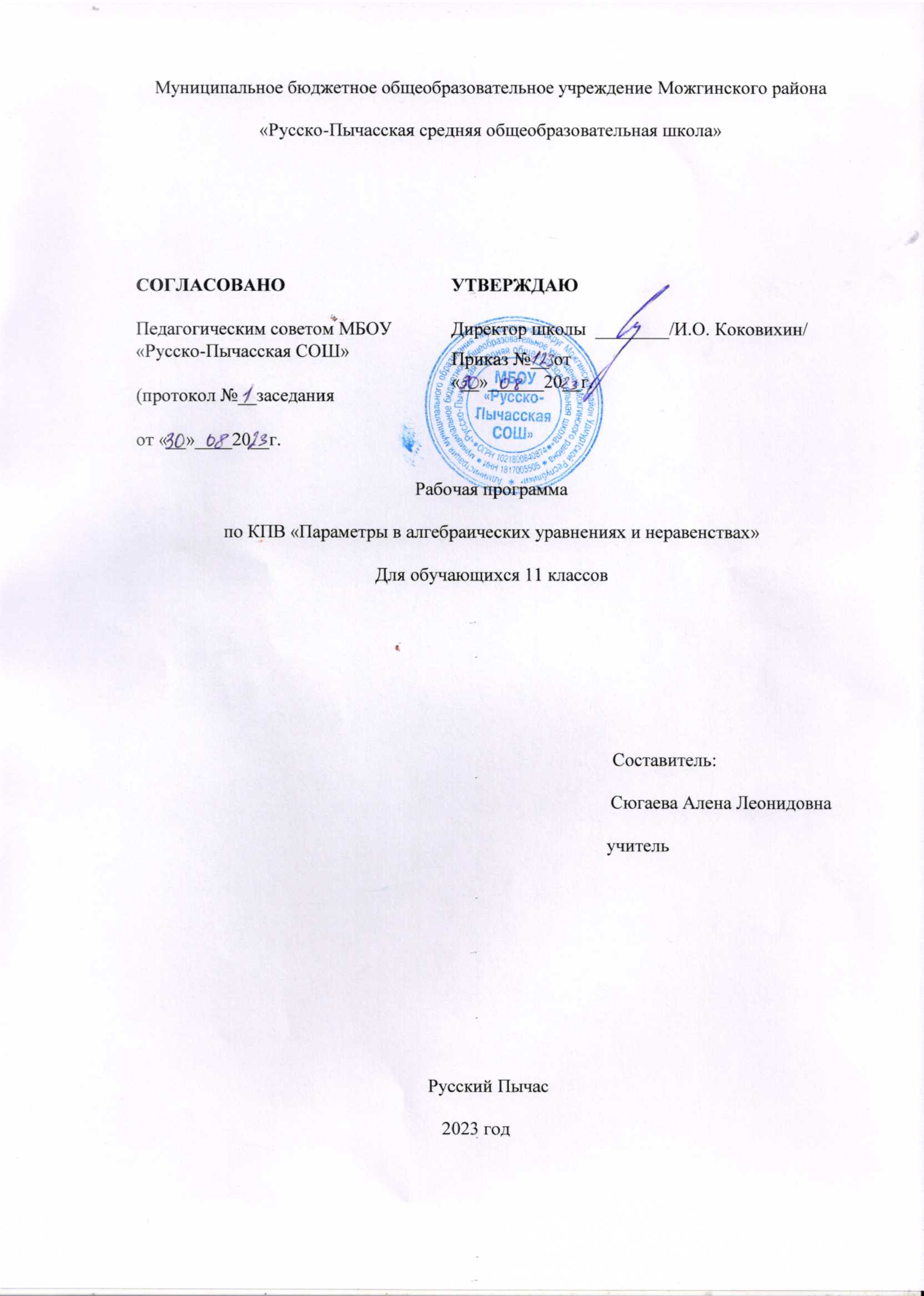 Пояснительная запискаРабочая программа по КПВ для 11 классов разработана на основании следующих нормативно-правовых документов:Федерального закона от 29 декабря 2012 г. № 273-ФЗ «Об образовании в Российской Федерации»;Федерального Государственного стандарта основного общего образования, утвержденного приказом № 1897 Министерства образования и науки РФ от 17.12.2010г.;Приказом Министерства образования и науки Российской Федерации от 17.12.2010г. № 1897 «Об утверждении федерального государственного образовательного стандарта основного общего образования» (в редакции приказа Минобрнауки России от 31.12.2015 г. № 1577)Локальным актом МБОУ «Русско-Пычасская СОШ) составлена на основе Федерального государственного образовательного стандарта основного общего образования второго поколения; Рабочая программа рассчитана на учеников 11 класса.Место предмета в учебном планеКПВ в 11 классе рассчитан на 34 ч. ( 1 ч. в неделю, 34 учебные недели) в соответствии с учебным планом образовательного учреждения.Особенности рабочей программы                           В течение учебного года допускается корректировка рабочей программы, что может быть отражено как в самой рабочей программе, так и в дополнительной пояснительной записке с указанием причин корректировки. Все изменения, дополнения, вносимые педагогом в рабочую программу в течение учебного года, согласуются с администрацией образовательного учреждения.Планируемые результаты освоения учебного предметаДанный курс дает возможность обучающимся достичь следующих результатов:личностные:• понимать смысл поставленной  задачи;• умение планировать деятельность;• умение контролировать процесс и результат; • креативность мышления;метапредметные:• умение понимать и использовать математические средства наглядности (графики, диаграммы, таблицы, схемы и др.) для иллюстрации, интерпретации, аргументации;• умение применять индуктивные и дедуктивные способы рассуждений, видеть различные стратегии решения задач;• умение планировать и осуществлять деятельность, направленную на решение задач исследовательского характера;предметные:•овладение системой функциональных понятий, развитие умения использовать функционально-графические представления для решения задач; •овладение символьным языком алгебры, приёмами выполнения тождественных преобразований выражений, решения уравнений, систем уравнений, неравенств, систем неравенств; исследовать предложенныемодели с использованием аппарата алгебры, интерпретировать полученный результат.Содержание учебного предметаПростейшие уравнения и неравенства с параметром. Понятие уравнения и неравенства с параметром. Что значит решить уравнение (неравенство) для каждого значения параметра.Простейшие задачи с модулем. Неравенства Параметр как переменная. Решение уравнения (неравенства) относительно параметра как переменнойЗадачи сводящиеся к исследованию квадратного трёхчлена. Квадратные уравнения, неполные квадратные уравнения. Теорема Виета. Знаки корней квадратного уравнения. Расположение корней кв. трехчлена в зависимости от параметра. Теорема о расположении корней кв. трехчлена относительно заданной точки или числового промежутка. Наибольшее и наименьшее значения квадратичной функции.Выделение неотрицательных выражений Полный квадрат, сумма неотрицательных выраженийРазложение на множители Вынесение общего множителя за скобки, группировка, использование формул сокращённого умножения, разложение на множители полинома с помощью теоремы о корнях. Схема ГорнераТеорема Виета для уравнений третьей степени Формула для подбора корней уравнения третьей степениЗадачи на исследование количества решений Чётные и нечётные функции; достаточное и необходимое условие единственностиЗадачи с использованием симметрий Симметрия относительно прямой. Симметрические полиномы.Задачи с применением некоторых неравенств Неравенства Использование экстремальных значений функции Условие, при котором в данной точке х0 функция f достигает максимума, а функция  g достигает минимумаРешение задач при помощи графика Каноническое уравнение прямой; уравнение прямой, проходящей через две заданные точки; уравнение параболы; уравнение окружности; формула расстояния между двумя точками; график дробно-линейной функции; асимптоты графикаЗадачи на целые числа Делимость чисел; признаки делимости; делимость правой и левой части уравнения (неравенства с параметром).  Задачи С5 (№20) второй части профильного ЕГЭ Тематическое планирование (с учетом рабочей программы воспитания)  КПВ 11 класс№Тема урокаКол-во часовМодуль «Школьный урок»1Понятие уравнения и неравенства с параметром1Урок безопасности2Решение уравнений и неравенств с параметром1Урок безопасности3Простейшие задачи с модулем1Урок безопасности4Неравенства 1Урок безопасности5Параметр как переменная1Урок безопасности6Решение уравнения (неравенства) относительно параметра как переменной1Урок безопасности7Задачи сводящиеся к исследованию квадратного трёхчлена1Урок безопасности8Квадратные уравнения. 1Урок безопасности9Неполные квадратные уравнения1Урок безопасности10Расположение корней кв. трехчлена в зависимости от параметра.1Урок безопасности11Теорема Виета. Знаки корней.1Всероссийская олимпиада школьников12Теорема о расположении корней1Всероссийская олимпиада школьников13Наибольшее и наименьшее значение квадратичной функции1Всероссийская олимпиада школьников14Выделение неотрицательных  выражений1Всероссийская олимпиада школьников15Полный квадрат, сумма неотрицательных выражений1Всероссийская олимпиада школьников16 Группировки. Вынесение общих множителей за скобки1Всероссийская олимпиада школьников17Схема Горнера1Всероссийская олимпиада школьников18Подбор корней в уравнении1Всероссийская олимпиада школьников19Чётные и нечетные функции1Всероссийская олимпиада школьников20Необходимое и достаточное условие единственности решения1Всероссийская олимпиада школьников21Задачи на исследование количества решений1Всероссийская олимпиада школьников22Симметрия относительно прямой1Единый урок безопасности жизнедеятельности23Симметричные полиномы1Единый урок безопасности жизнедеятельности24Классические неравенства в задачах с параметрами1Единый урок безопасности жизнедеятельности25Неравенства 1Единый урок безопасности жизнедеятельности26Наибольшее (наименьшее) значение функции в зависимости от параметра1Единый урок безопасности жизнедеятельности27Использование экстремальных значений функции1Единый урок безопасности жизнедеятельности28Решение задач при помощи графика1Единый урок безопасности жизнедеятельности29Монотонные функции в задачах с параметрами1Единый урок безопасности жизнедеятельности30Каноническое уравнение прямой1Единый урок безопасности жизнедеятельности31Формула расстояния между двумя точками1Единый урок безопасности жизнедеятельности32Модули. 1Единый урок безопасности жизнедеятельности33Делимость чисел, признаки делимости.1Единый урок безопасности жизнедеятельности34Делимость правой и левой части уравнения (неравенства с параметром)1Единый урок безопасности жизнедеятельности